For Team Managers only:Please, only use this form to nominate any swimmers who are likely to swim in your relay teams but are NOT entered in individual events: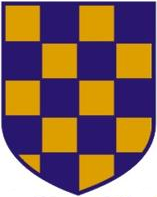 2024 SURREY MASTERS CHAMPIONSHIPSSUPPLEMENTARY TEAM NAMES FORM2024 SURREY MASTERS CHAMPIONSHIPSSUPPLEMENTARY TEAM NAMES FORMCompetition date:Saturday 29th June 2024Relay Closing Date:Monday 24th June 2024Club:Swimmer NamesSwim England number:Year of Birth:Age (at 31/12/24):